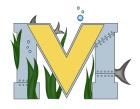 			PROJECT #1 PROPOSALName(s):  Mikey McCarthy, Zach L’HuillierTechnology: Underwater ROV (triggerfish)Part A:  Project Ideas & ObjectivesTest dive, test shrouds, and renovations to the model. Add a camera mount to the vehicle. we also thought of a possibility of putting lights on the triggerfish. Our main goal is to be able to Dive and operate the triggerfish with full control and maybe get some action shots of what it looks like from the ROV's view.Part B:  Electronic Resourceshttps://www.amazon.ca/TurnRaise-Diving-Flashlight-Waterproof-Underwater/dp/B01FS8PU30/ref=sr_1_8?ie=UTF8&qid=1487723007&sr=8-8&keywords=underwater+lightsPart C:  Materials, Design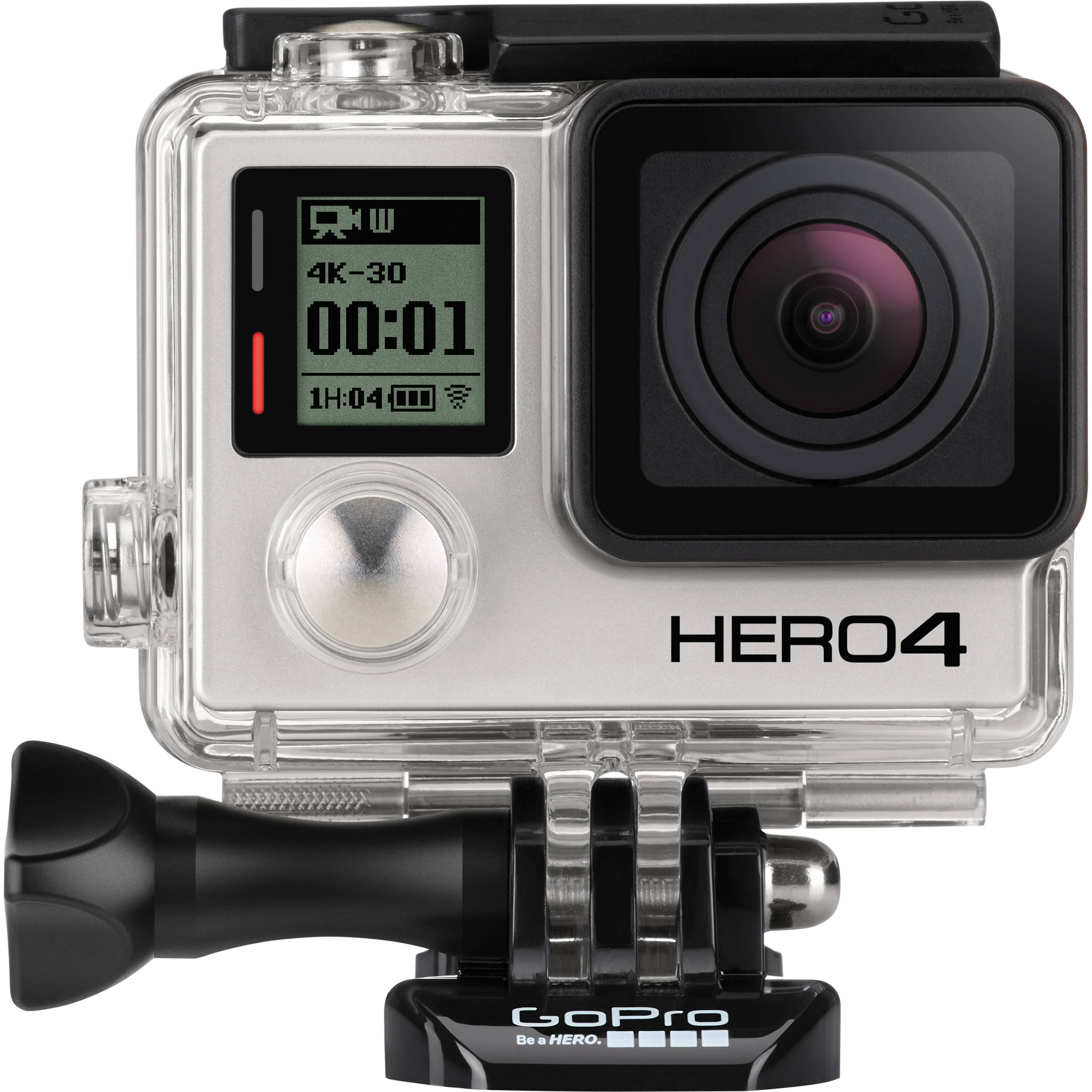 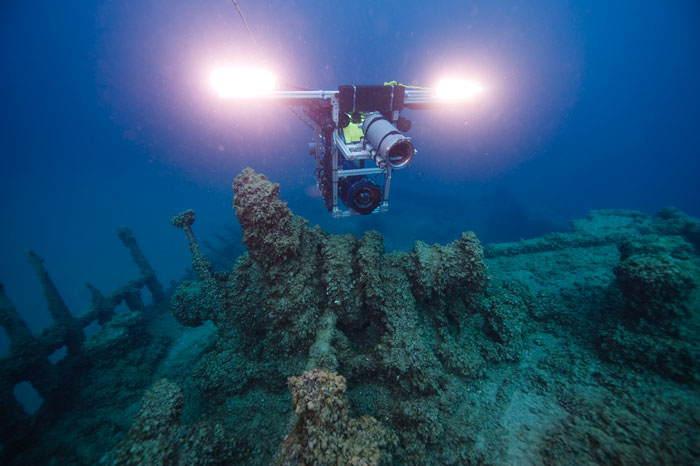 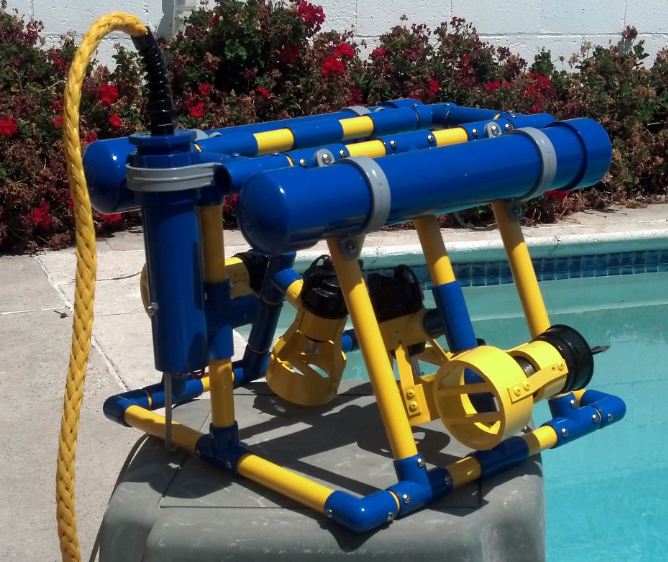 